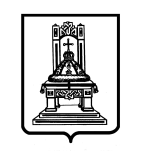 ГУБЕРНАТОРТВЕРСКОЙ ОБЛАСТИП О С Т А Н О В Л Е Н И ЕО мерах по реализации Указа Президента Российской Федерации                       от 19.10.2022 № 757 «О мерах, осуществляемых в субъектах Российской Федерации в связи с Указом Президента Российской Федерации                  от 19 октября 2022 г. № 756» В целях усиления охраны общественного порядка и обеспечения общественной безопасности на территории Тверской области, в соответствии с Указом Президента Российской Федерации от 19.10.2022 № 757 «О мерах, осуществляемых в субъектах Российской Федерации в связи с Указом Президента Российской Федерации от 19 октября 2022 г. № 756» постановляю:1. Запретить использование беспилотных гражданских воздушных судов на территории Тверской области без получения разрешения                               на использование воздушного пространства от Московского регионального центра Единой системы организации воздушного движения Российской Федерации.2. Документы на использование воздушного пространства беспилотным гражданским воздушным судном, предусмотренные законодательством, направляются в Московский региональный центр Единой системы организации воздушного движения Российской Федерации                       по авиационной наземной сети передачи данных и телеграфных сообщений, по телефонной сети связи общего пользования или информационно-телекоммуникационной сети Интернет, в том числе посредством Системы представления планов полетов по сети Интернет и телефонной сети, либо                    на бумажном носителе, включая факсимильное сообщение.3. Собственникам (владельцам) беспилотных гражданских воздушных судов обеспечить неукоснительное соблюдение постановления Правительства Российской Федерации от 25.05.2019 № 658 «Об утверждении Правил государственного учета беспилотных гражданских воздушных судов с максимальной взлетной массой от 0,15 килограмма до 30 килограммов, ввезенных в Российскую Федерацию или произведенных в Российской Федерации».4. Контроль за исполнением настоящего постановления возложить 
на начальника Главного управления региональной безопасности Тверской области.Отчет об исполнении постановления представить в срок до 31 мая             2023 года.5. Настоящее постановление вступает в силу со дня его официального опубликования и действует до 15 мая 2023 года.Губернатор Тверской области                                                                              И.М. Руденя07.04.2023№ 26-пг        г. Тверь